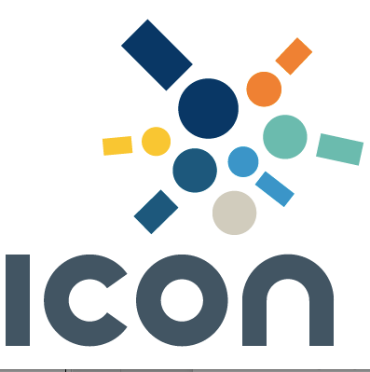 					PROXY FORMICON ANNUAL GENERAL MEETING At Grant Thornton, SydneyOn Thursday, 09 February 2023 at 12.00 pmYou must be a financial member of ICON for 2023 to vote at the AGM.Proxies may be directed to be voted at the discretion of the Chair of the AGM.Member Name ________________________________________________________________________Member Organisation and Address __________________________________________________________________________________________________________________________________________Please tick one:I authorise the Chair of the AGM to vote my proxy at their discretion	I direct that my proxy be voted as follows (write name in full):
President	__________________________________________________Vice President	__________________________________________________Treasurer	__________________________________________________Director	__________________________________________________
(minimum 4 positions)	__________________________________________________	__________________________________________________	__________________________________________________Signature	__________________________________________________Full name (in block letters)	__________________________________________________Date	__________________________________________________Note:  If you wish to vote by proxy, please return this completed form to the ICON office on info@iconapac.com by 10.00 AM on Wednesday, 8 February 2023.